        Northeastern Evangelical Lutheran Church in South Africa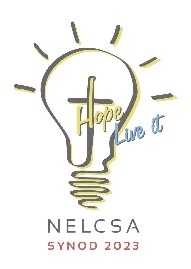 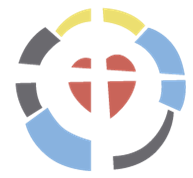 Time Schedule1st Sitting of the VIII Church Synodfrom 19 to 22 October 2023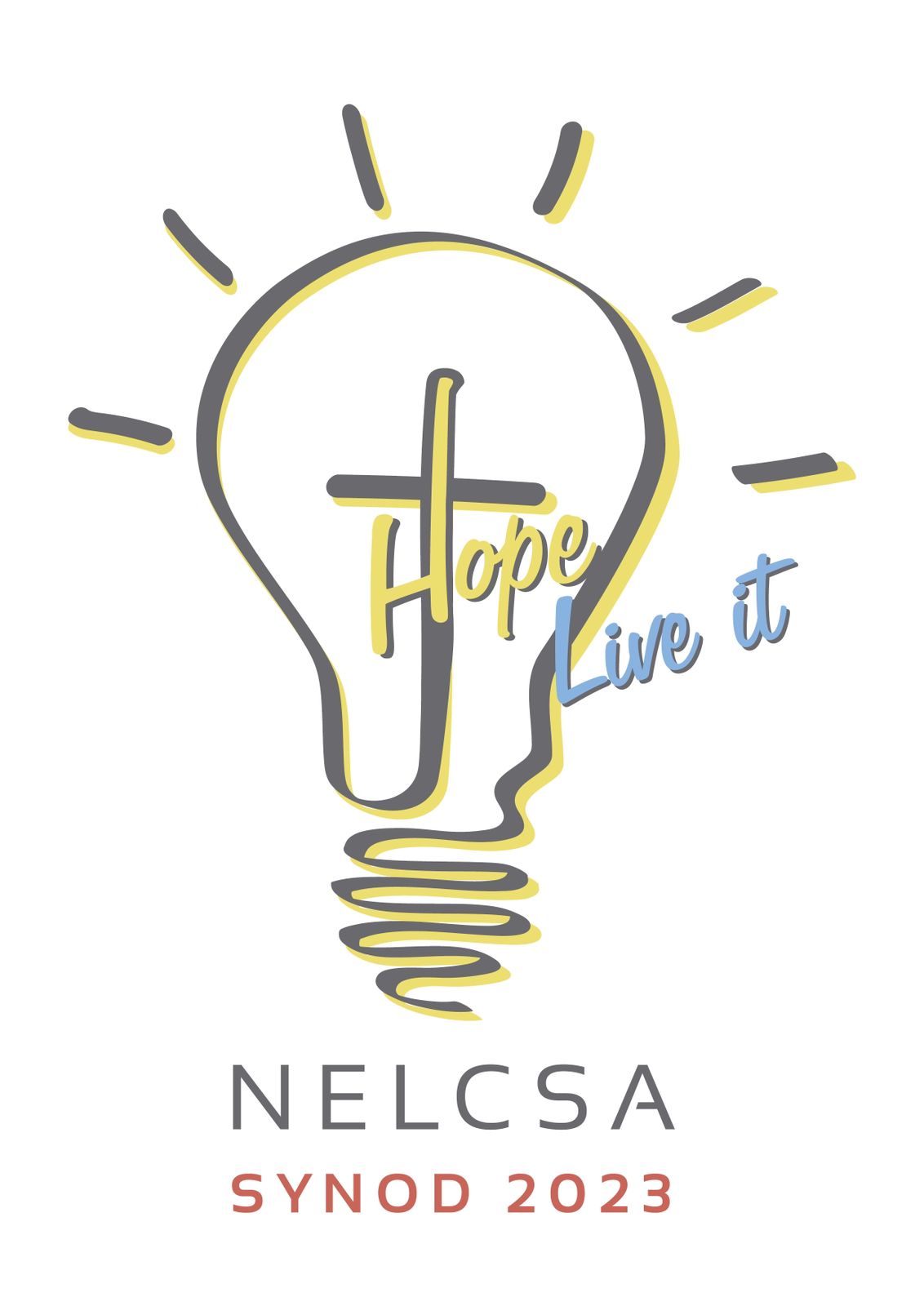 Thursday“Hope”19 OctoberArrival by 17:30 17:30Opening ServiceAdministering of Oaths of all DelegatesSermon: Dr. Imke Engelbrecht (Text: Lamentations 3, 21-24)Liturgy: Dean Mark Meier18:00Dinner19:00Session 1WelcomingEstablishing the QuorumProcedures of SynodAppointing CommitteesFinalising the Work GroupsCall for Nominations for ElectionsIntroduction of the Augsburg Congregation20:00Devotion: Ms. Rutendo Gora 21:00Friday“Hope”20 OctoberDevotion: Group devotion08:30Session 2Church Council Report08:40Break10:30Session 3Presentation: Ministry and Discipleship (MaD)Presentation: Theological Education in Stellenbosch11:00Lunch13:00Session 4Finance ReportChurch Law 114:00Break15:30Session 5Presentation by Bishop em. Dieter Lilje on “Dealing responsibly with Sexuality in the broader context of the Lutheran Theology of Grace and Acceptance.”   Table Discussions  16:00Dinner18:30Session 6Church LawsMotions19:15Devotion: Mr. Tristan Krüger21:00SATURDAY“Hope”21 OctoberMorning Prayer: Pastor Petra Röhrs08:30Session 7Topic of SynodPastor Felix Meylahn “Hope.  Live it!”  Romans 5, 1-508:40Break10:30Session 8Topic of Synod continued and Table DiscussionFeedback on the Investigation into “Church Structures and Ministry Models” as was ratified by Synod 202111:00Lunch13:00Session 9Reports continuedElections The following office bearers have to be elected:President of Church Synod and DeputyTreasurer and DeputyOrdained member of Church Council and DeputySynod Council and AlternatesDeans and DeputiesPossible filling of posts that become vacant due to the above elections or for other reasons.14:00Break15:30	Session 10ElectionsWords of Greeting to be readDinner18:30Session 11GeneralWord of Greeting from Synod to Congregations Closing of deliberations19:15Closing Prayer: Mr. Heino Küsel21:00SUNDAY“Hope”22 OctoberClosing Service with Holy CommunionInduction of all newly elected office bearers                           Sermon: Bishop Theo Jäckel       Liturgy: Pastor Dr. Reiner Focke08:30Refreshments, Departure10:00Short meeting of Synod Council with old and new Church Council10:00